Contents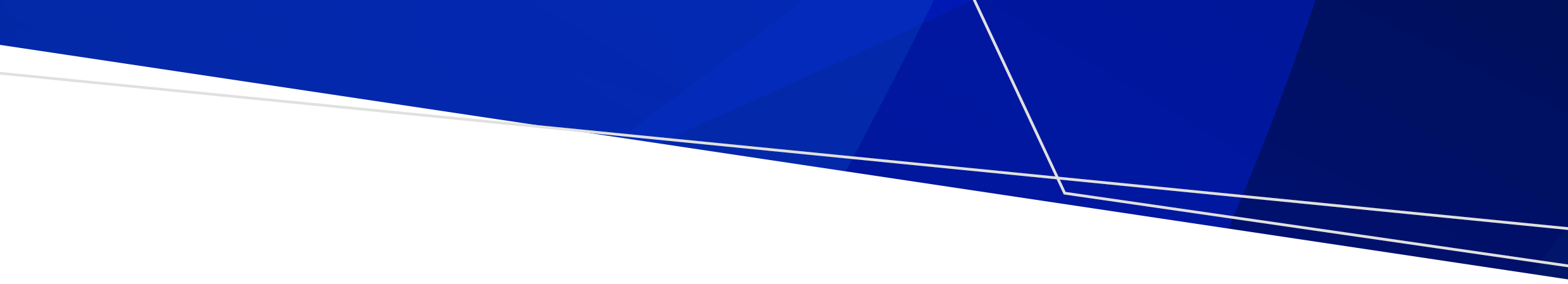 Contents	1Purpose	1Introduction	1Community Visitors program	2Role of Community Visitors	2Mental health and wellbeing principles	2Quality improvement	3Powers of Community Visitors	3Staff to provide any reasonable assistance	5Request to see a Community Visitor	5More information	6PurposeThe purpose of this code of practice is to promote best practice by providing practical guidance about Community Visitors to any person or body exercising powers or performing functions and duties under the Mental Health and Wellbeing Act 2022 (the Act).Introduction Community Visitors are established under Chapter 8 of the Act. They are an important safeguard in the Act to protect and promote the health, safety, wellbeing and rights of people receiving mental health and wellbeing services at prescribed premises. Their role is to monitor the services and facilities provided at prescribed premises and identify issues of concern.Community Visitors work collaboratively with consumers, carers and staff and management of the prescribed premises to resolve particular concerns. The prompt resolution of issues at the local level requires active and timely discussion between all the parties in a spirit of goodwill. Broader or more serious issues may be referred to the Community Visitors Mental Health Board and the Office of the Public Advocate.Community Visitors are an integral part of the legal framework for oversight and service improvement under the Act, which also includes the Chief Psychiatrist, the Mental Health and Wellbeing Commission and the Chief Officer for Mental Health and Wellbeing. Together, these bodies are intended to promote continuous improvements in the quality and safety of mental health and wellbeing services.Community Visitors programCommunity Visitors are volunteers who are appointed by the Governor in Council for periods of three years and can be reappointed at the end of their term of office.The Community Visitors Program is managed by the Office of the Public Advocate. The program provides volunteers with comprehensive training and support. Community Visitors are typically allocated to a particular region and usually work in pairs.Role of Community VisitorsThe role of Community Visitors helps to protect and promote the health, safety, wellbeing and rights of people receiving mental health and wellbeing services at prescribed services. The functions of Community Visitors are to visit prescribed premises and inquire into:the adequacy of services and facilities provided at the prescribed premises, including but not limited to:the appropriateness and standard of facilities for the accommodation, physical wellbeing and welfare of persons receiving mental health and wellbeing services at the premisesthe adequacy of opportunities and facilities for recreation, occupation, education, training and recovery at the premiseswhether the mental health and wellbeing services provided at the prescribed premises are provided in accordance with the objectives of the Act and the mental health and wellbeing principlesany failure to comply with the Act or the Mental Health and Wellbeing Regulations 2023 (Regulations)any other matter that a Community Visitor is satisfied is appropriate, having regard to the objectives of the Act and the mental health and wellbeing principles.In addition, Community Visitors assist persons receiving mental health and wellbeing services at prescribed premises to:resolve issues identified in the course of making an inquiryseek support from other relevant bodies or servicesmake complaints to the Mental Health and Wellbeing Commission.Mental health and wellbeing principlesWhen performing their functions under the Act, Community Visitors must:give proper consideration to the mental health and wellbeing principlesensure that decision making processes are transparent, systematic and appropriateconsider ways to promote good mental health and wellbeing.  Mental health and wellbeing service providers are required to make all reasonable efforts to comply with the mental health and wellbeing principles and to give proper consideration to those principles when making a decision under the Act. One of the mental health and wellbeing principles, in section 19 of the Act, is that persons receiving mental health and wellbeing services should be supported to make decisions and to be involved in decisions about their assessment, treatment and recovery including when they are receiving compulsory treatment. This principle says that the views and preferences of the person receiving mental health and wellbeing services are to be given priority. When Community Visitors assist a person to resolve an issue, it is intended that their work should enable and support the person to self-advocate wherever possible. It is expected that the mental health and wellbeing principles will align the objectives of service providers and Community Visitors and lead them to work cooperatively to achieve the best possible outcomes and promote participation and recovery for persons receiving mental health and wellbeing services at prescribed premises.Quality improvementThe work of Community Visitors can help the management of prescribed premises to identify issues of concern, contributing factors and system errors that may have caused or contributed to these issues. Preventative measures can then be put in place to minimise the risk of similar issues occurring in the future.Management of prescribed premises should ensure records of visits by Community Visitors are analysed and the information is used to:promote continuous improvement in the quality and safety of services providedpromote opportunities for people to be involved in decisions about their individual assessment, treatment and recoveryfacilitate processes to actively involve people in planning, service delivery and evaluation.Powers of Community VisitorsThe Act gives Community Visitors broad powers in order to perform their role.Visit and inspect premisesCommunity Visitors may visit (either in person or remotely) and inspect any part of prescribed premises at any time, except a person’s bedroom unless the person has given consent.Visits are usually unannounced.Community Visitors may talk to any person receiving mental health and wellbeing services at the visited premises who wishes, or has asked, to speak with a Community Visitor. A person can refuse to be interviewed and refuse to accept assistance from a Community Visitor.A Community Visitor may photograph any object, furnishing or part of the prescribed premises if necessary for the performance of their functions or the exercise of their powers. A photograph must not identify any person and a photograph of a person’s bedroom must not be taken unless the person consents. Inspect documentsCommunity Visitors can inspect any document relating to a person receiving mental health and wellbeing services at prescribed premises, except the person’s clinical record (see below). The Act makes it clear that the power to inspect documents extends to incident reports relating to a person receiving mental health and wellbeing services. Access to this information is critical to enable Community Visitors to effectively perform their role under the Act. For example, a key function of Community Visitors is to monitor whether services are provided in accordance with the Act and the mental health and wellbeing principles. Documents such as incident reports enable Community Visitors to better understand a person’s experiences while receiving mental health and wellbeing services at the prescribed premises and determine whether services are provided consistent with the objectives of the Act.Access to documents should not be limited or information deleted or redacted because a document contains personal information (within the meaning of the Privacy and Data Protection Act 2014) about other people such as other consumers, members of staff or management of the prescribed premises, or visitors to the prescribed premises. Access to documents is specifically permitted by the Act and it is not necessary to seek the consent of third parties to release information to Community Visitors in these circumstances.It is important to note that Community Visitors are subject to secrecy provisions under the Act which means they cannot disclose any information acquired in their role unless:it is necessary in connection with the performance of their duties or functions or the exercise of powers under the Actthe person to whom the information relates consentsit is disclosed to a court or tribunal in the course of criminal proceedings or proceedings under the Act.
Clinical recordCommunity Visitors can inspect a person’s clinical record if the person gives consent. Consent may be given verbally or in writing, however written consent provides documented evidence of the person’s decision.The requirement for consent also applies to discussions between clinical staff and Community Visitors about information that is only available in the person’s clinical record, for example if a Community Visitor wants to discuss the specific details of a person’s treatment with their clinician.Persons receiving mental health and wellbeing services at prescribed premises should be presumed to have capacity to consent to give Community Visitors access to their clinical record, regardless of their age or legal status under the Act. The capacity principles in section 87 of the Act give guidance.The Act uses the term ‘clinical record’ to reflect the modern multidisciplinary practice of mental health and wellbeing service provision in preference to the outdated term ‘medical record’. A ‘clinical record’ is a record that contains health information (within the meaning of the Health Records Act 2001) relating to an individual that is created as evidence of the delivery of mental health and wellbeing services to the person. It includes clinical notes made by members of the treating team including doctors, nurses and allied health professionals. Examples of ‘health information’ includes assessment reports, treatment orders, examination and pathology/diagnostic records, drug or medication orders, second opinions, imaging records, photographs and videos, reports and documents created in accordance with the Act.A clinical record does not include documents created for the purpose of service management, planning, development, monitoring, improvement or evaluation, even where those documents may include health information about a person. For example, incident reports are an important management tool to improve the quality and safety of mental health and wellbeing services provided at prescribed premises. While incident reports may include health information about an individual, they do not constitute part of the clinical record and must be disclosed to a Community Visitor if required in the exercise or performance of powers or functions of the Community Visitor.Records kept under the ActCommunity Visitors can also inspect any record that is required to be kept under the Act or the Regulations. The Act and Regulations do not currently specify any such documents or records.Staff to provide any reasonable assistanceStaff of prescribed premises must give Community Visitors any reasonable assistance that the Community Visitor requires to perform or exercise any of the Community Visitor's powers or functions effectively.This includes facilitating access to the prescribed premises and to people receiving mental health and wellbeing services at the premises, providing places for private conversations between Community Visitors and consumers, being available to discuss issues and facilitating access to documents, regardless of whether the documents are paper based or in electronic format, for example incident reports are typically stored in electronic incident reporting systems such as Victorian Health Incident Management System (VHIMS).Management of prescribed premises should ensure Community Visitors are proactively supported to effectively perform their role when visiting the prescribed premises, for example by:providing copies of summary service performance reports to assist Community Visitors to understand the service delivery context and support their role to monitor the services and facilities provided at prescribed premisesappointing a liaison person to coordinate and respond to questions and concernsconducting regular liaison meetings to address operational issuesdeveloping protocols for improved cooperation and coordinationinvolving Community Visitors in training and information sessions, including induction sessions for new staff.Request to see a Community VisitorA person receiving mental health and wellbeing services at prescribed premises, or someone on their behalf such as a family member, carer, or supporter may request the person in charge of the prescribed premises to arrange for the person to be visited by a Community Visitor. Within two business days after receiving a request, the person in charge of the prescribed premises must notify the Office of the Public Advocate Advice Service on 1300 309 337 that a visit from a Community Visitor is required.Management of each prescribed premises must establish accessible and ‘easy to use’ procedures for a person or someone on their behalf to request a visit. These should take into account that some people may need assistance to seek the support of a Community Visitor. This would include people who have sensory impairments, are from culturally and linguistically diverse communities, or are under 18 years of age. The procedures should clearly identify the staff members who will be responsible for performing functions on behalf of the person in charge of the prescribed premises, including notifying the Office of the Public Advocate Advice Service.More informationMental Health and Wellbeing Act 2022 Handbook <https://www.health.vic.gov.au/mental-health-and-wellbeing-act-handbook>Victorian legislation and parliamentary documents <https://www.legislation.vic.gov.au>Office of the Public Advocate <http://www.publicadvocate.vic.gov.au>Community Visitors Code of Practice: Mental Health and Wellbeing Act 2022 September 2023To receive this document in another format email mhwa@health.vic.gov.au <mhwa@health.vic.gov.au>Authorised and published by the Victorian Government, 1 Treasury Place, Melbourne.© State of Victoria, Australia, Department of Health, September 2023.ISBN 978-1-76131-413-1 (pdf/online/MS word) Available at Community Visitors | health.vic.gov.au < https://www.health.vic.gov.au/mental-health-and-wellbeing-act-handbook/community-visitors>